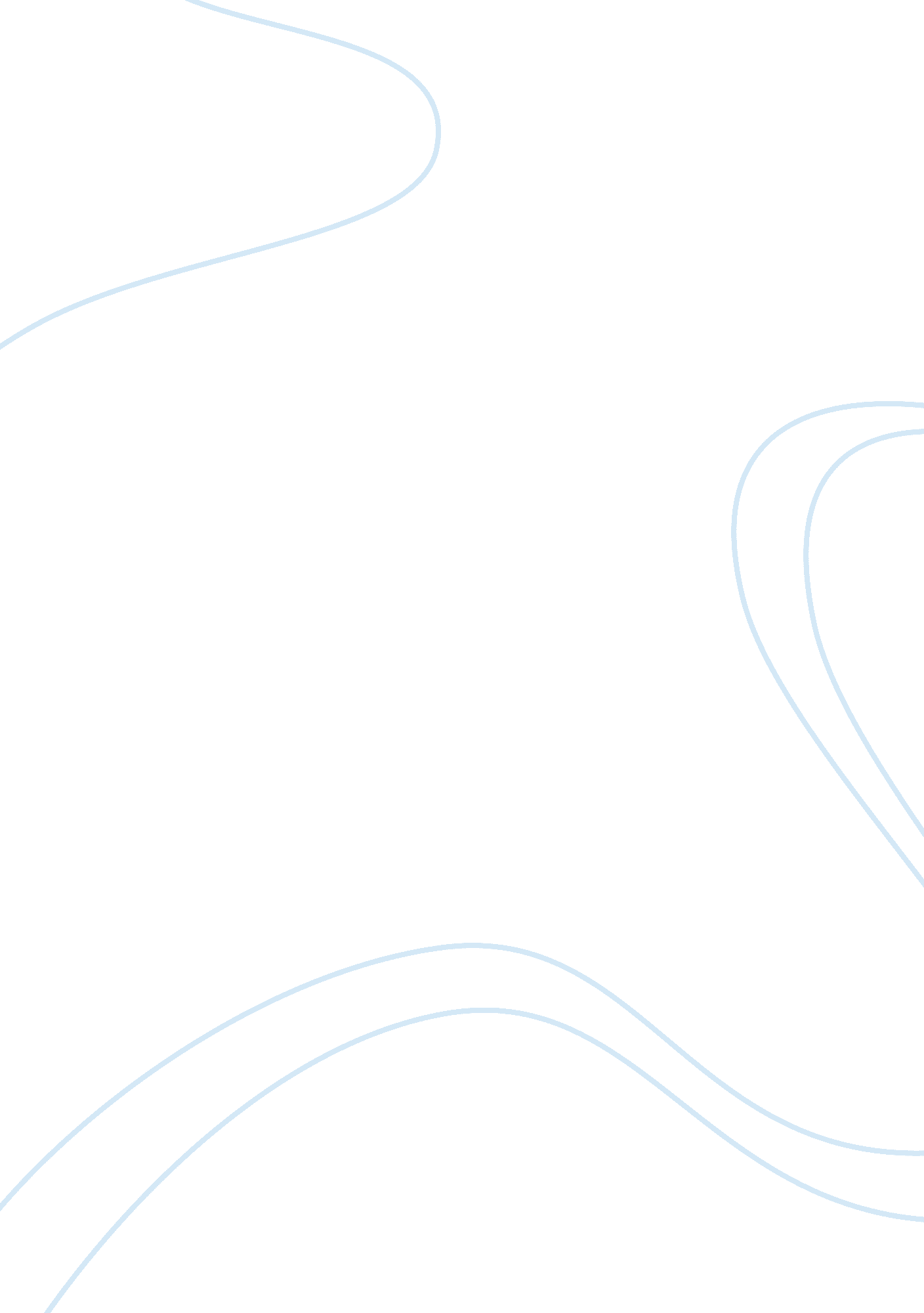 Reaction paperconclusion essay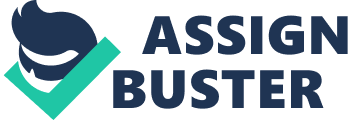 Lyceum of the Philippines University (Cavite Campus) Reaction Paper Slumdog Millionaire National Service Training Program (NSTP02G) Passed by: Bedua, Camille F. Passed to: Mr. Stanley Ybanez In the world where we stand today, money is such an accommodating material that almost everyone would do everything to gain this. The movie of Slumdog Millionaire by Danny Boyle is all about the struggle of brothers Jamal and Salim towards living. Along with their friend and Jamal’s lost love, Latika, they worked on through their lives with various twists and turns. At an early age, the three were introduced to different brutalities. First, they were victims of a religious feud. Resulting to the lost of Jamal and Salim’s mother. Second, the three were taken by a syndicate and forced them to beg for money. There came a time that they attempted to escape but Latika was left behind. Nevertheless, Jamal didn’t forgot her. As they grew up, they got involved to lots of circumstances that gave Jamal unforgettable lessons. Though Jamal strove to live through the right way, Salim didn’t. They were separated and Salim lived by greed and power. He learned to kill and steal. I think Salim is just a victim. He is just a victim of circumstances wherein he faced poverty just as young as he could remember. For many years, he had to work so that he and his brother could have food to eat. This pushed him to accept the wrong ways. After the separation, Salim wasn’t the boy as he was before. He was very different. He did many things and worked for a famous gangster just to earn money. All of us have a choice but Salim went to a bad decision. Because of the need and greed for money, he chose the worst decision in his life, to be a follower of the wrong and the bad. However, I can’t blame him. He wanted to live an easy life full of power. This led him to that choice. Although that was his case, I was amazed by him because he faced and fought many troubles but still he believed in God that made him say in the end that God is good. Family and money are both important things yet we must know what we should value more. We shouldn’t give up our family because of money. I’ve learned once that money is the root of all evil. It’s true and it’s proven. Oftentimes, a person can be really greedy in terms of money. Furthermore, this deed can cause him to do sinful actions for the sake of money. However, this can be prevented. Money is important but we can’t treat it as if the world revolves around it. We should have balanced priorities as we go through this life so as not to get into troubles. Money should be used well. Work very hard to gain it and eliminate sinful actions for money. If you have plenty of it, use it for charitable actions for the Lord blesses those who help others. In terms of family life, I can say that there are no perfect families but you shouldn’t grumble about the flaws of the family that you have. Be contented on what our God gave you. Just like in Slumdog Millionaire, we should love and protect our families and we should learn how to support and love them in times of needs. Respect each other for when you do, it will create harmony. Give importance to your family because in the end, they will always be the one who’ll be there for you along, of course, with God. “ It is written in your life. ” In Slumdog Millionaire, Jamal is just an assistant in a call center agency yet he made it up to twenty million rupees. Surely, it would bring doubt to hundreds and thousands of people watching him but what can they do if it is his destiny? You cannot change what it is written. You can’t change God’s will. As I said a while ago, Jamal was introduced to certain circumstances at a young age. He had many fruitful lessons which fortunately he used in the future. Jamal defended himself from serious accusations and convinced them that he’s innocent. He had proven to the world that intelligence isn’t just knowing the right answers or general knowledge. Intelligence and wisdom is something that comes from the heart. The game of Who Wants To Be A Millionaire is the way in which God gave to Jamal in order to turn the tables. He never cared for the money. All he wanted is to find Latika and to find peace. In relation to the story, we have different purposes in life. All we have to do is to walk by faith and accept God’s will. In the end, Jamal found Latika. It was like he was destined to be there. He was destined to be happy. Like Jamal, we can be happy too. We just have to avoid temptations, stand by the Lord, do our best and He will do the rest. Accept whatever it is that He has for you. Destiny. Jai Ho (may victory be yours). 